Grant a Late Permit to a StudentOverview Of Late PermitsPhases of a Circuit assignment occur sequentially.  Students must complete one phase of the assignment in order to move on to the next.  If they miss a due date at any point in time, they will be unable to proceed to the subsequent phases of the assignment and will receive an incomplete for those missed phases - unless you are using late permits.The late permit feature is available only when gaps of time are left between phases.  During this time frame, you can grant individual students a late permit for the preceding phase of the assignment.For example, Jacob Smith did not complete his calibrations by the due date (1/16/2020 at 11:59PM).  He emailed you on 1/17/2020 at 9:00AM stating there was a power outage and he was unable to complete his last two calibrations.  Because the Reviews phase has not yet begun, you are able to grant Jacob a late permit if you would like.  With a late permit, he would have until 1/17/2020 at 12:00PM to complete the remaining calibrations.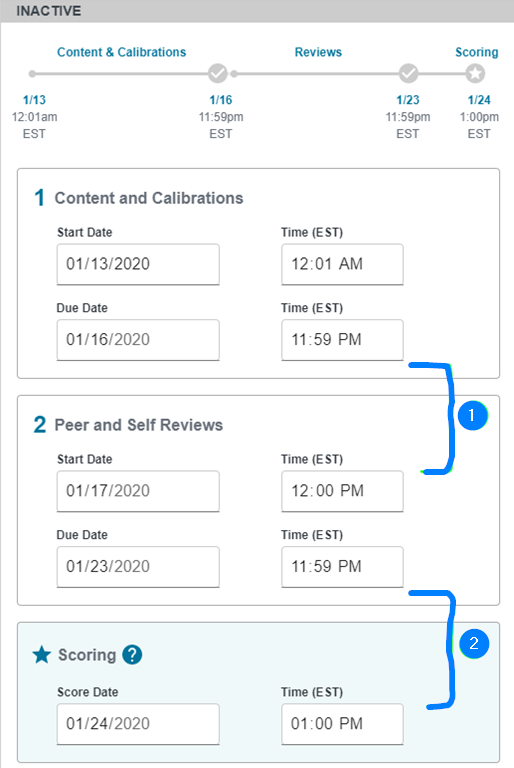 Grant A Late PermitTo grant a late permit, click the name of the Circuit assignment.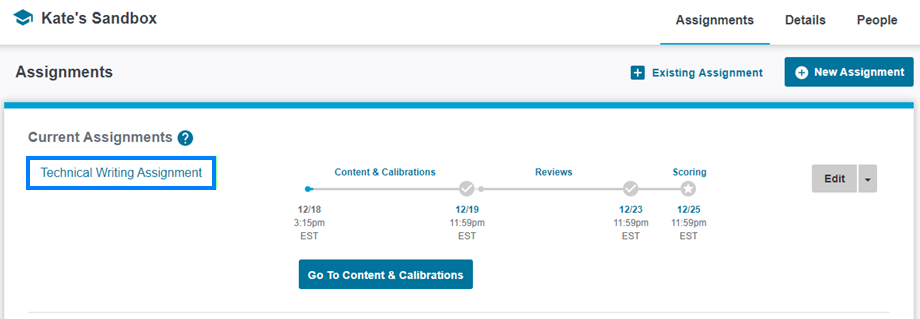 Click Progress, locate the student you would like to grant a late permit to, click the Late permit icon to the left of their name, and check the box for the phase you would like to grant a late permit for.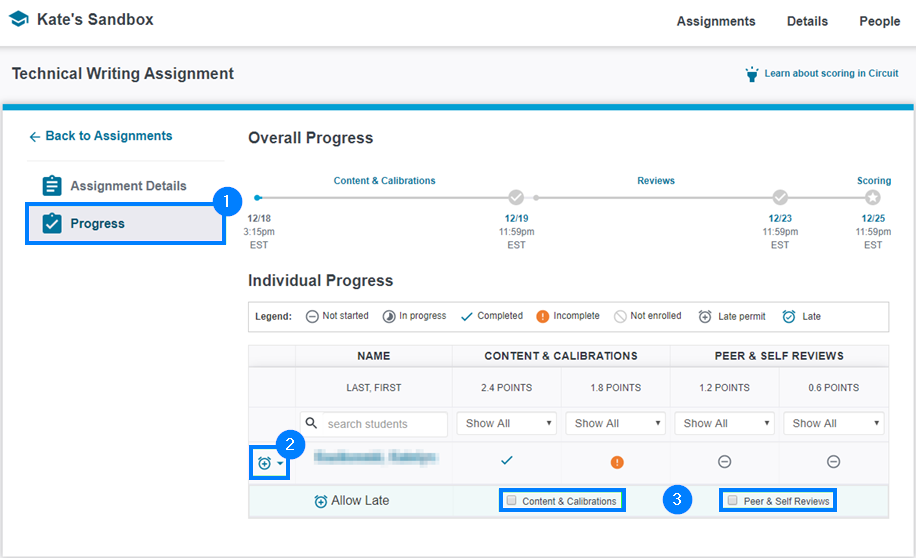 The student now has until the next phase begins to complete their assignment.